Thursday May 8th 20203rd Class Ms HughesEnglish (My Read at Home and Get Set are available online see webpage)My Spelling Workbook  pg 58 Unit 15 Today’s spellings: except-fault (LCWC) Write spelling 3 times.Write 4 sentences with each spelling word.Answer Q3 Across Clues pg 59 My Spelling WorkbookPoetry- Read the poem The Dinosaur’s Dinner pg 194-195 Get Set and complete the Poem Review worksheet.My Read at home- Read the next page and answer questions orally.Library Book- Read your library book or listen to a story on www.storylineonline.net/library/ or Elevenses with David WalliamsMaths (Planet Maths available online see webpage)Mental Maths Book- Week 30 pg 84 complete TuesdayTables Champion- Week 29 pg 38 complete TuesdayWarm Up-Word Problem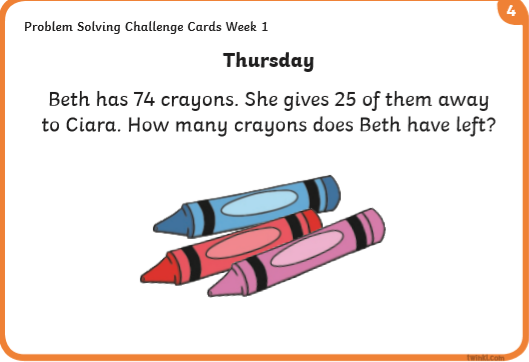  Counting in 2, 5, 10../Singing Table songs/Making up word problems/Choose an area warm-up on padlet https://padlet.com/thirdclassmshughes/7nelhuv6lglw4ti6  What is area? Explain in your own words what area is.What are the 2 ways to calculate area?     https://youtu.be/_uKKl8R1xBM Planet Maths- Topic 23:Area pg 140 Estimate, compare and measure the area of regular and irregular shapesAnswer QA+B pg 140GaeilgeSeanfhocail:   Ní neart go cur le chéile    (There is strength in unity)Téama: An Aimsir (The Weather) ContinuedLitriú: An Fómhar (Autumn) + An Geimhreadh (Winter). Write 3 times in copy like spellings.Log into Folens online and find Comhrá 16. Éist agus léigh.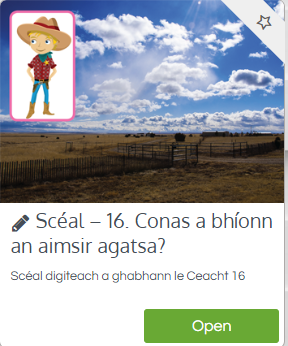 Try and read or follow the same scéal on lch 130Déan iarracht (try) and answer ceist A nó (or) B ar lch 131ReligionLog in to ‘Grow in Love’ https://www.growinlove.ie/en/ and access the 3rd class materials. Email: trial@growinlove.ie   Password: growinlove    Select Third Class. Click into Theme 8: The Church is a Community of Believers Lesson 3: BaptismWatch and discuss the video Kieran remembers his BaptismPETuesday is normally our PE day. Try it with Joe!https://youtu.be/evqn3sgS1lU   